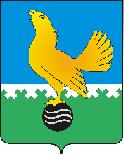 МУНИЦИПАЛЬНОЕ ОБРАЗОВАНИЕгородской округ Пыть-ЯхХанты-Мансийского автономного округа-ЮгрыАДМИНИСТРАЦИЯ ГОРОДАП О С Т А Н О В Л Е Н И ЕОт 12.08.2022									№ 356-паО признании утратившим силу постановления администрации города от 07.12.2021 № 553-па «Об утверждении порядка согласования архитектурно-градостроительного облика нового строительства, реконструкции и капитального ремонта зданий, сооружений и их частей» В соответствии с Градостроительным кодексом Российской Федерации, Федеральным законом от 06.10.2003 № 131-ФЗ «Об общих принципах организации местного самоуправления в Российской Федерации», Уставом города Пыть-Яха, во исполнение протеста прокуратуры города Пыть-Яха от 27.06.2022 № 07-04-2022:1. Признать утратившим силу постановление администрации города от 07.12.2021 № 553-па «Об утверждении порядка согласования архитектурно-градостроительного облика нового строительства, реконструкции и капитального ремонта зданий, сооружений и их частей».2. Отделу по внутренней политике, связям с общественными организациями и СМИ управления по внутренней политике (О.В.Кулиш) опубликовать постановление в печатном средстве массовой информации «Официальный вестник» и дополнительно направить для размещения в сетевом издании в информационно-телекоммуникационной сети «Интернет» - pyt-yahinform.ru.3. Отделу по обеспечению информационной безопасности                                             (А.А. Мерзляков) разместить постановление на официальном сайте администрации города в сети Интернет.4. Настоящее постановление вступает в силу после его официального опубликования.5. Контроль за выполнением постановления возложить на первого заместителя главы города.Глава города Пыть-Яха 				                   		А.Н. Морозов